History Transition work IntroductionHistory challenges our assumptions in today, when you know history you are empowered to make sense of the now and question your own and others’ assumptions.  Studying history at CGA will help you to understand the political, social and economic structures of the UK and the USA.   Our course also explores the British Experience of Warfare from the 1790s, which enables you to understand and explore the role warfare played in forging the modern world.  Throughout the units you will be expected to work with evidence in the form of historic sources and with modern historian’s interpretations of the past.  Your ability to be critical and analytical will be honed over the course of the 2 year A Level.  To study history requires an inquisitive and open mind; a student who is willing and enthusiastic in reading, listening to podcasts and watching films/ documentaries.  As you transition into year 12 take this opportunity to enrich your current understanding of 20th century Britain and USA in preparation for your paper 1 and 2 courses to start in September.  As part of your transition have a go at some of these different activities designed to prepare you for the next step. TASK: sort the cards into the following categories: ​America vs Britain ​Then within those...​Social ​Political ​Economic ​Extension: can you add any more events which you consider to have had a great impact on USA or Britain. 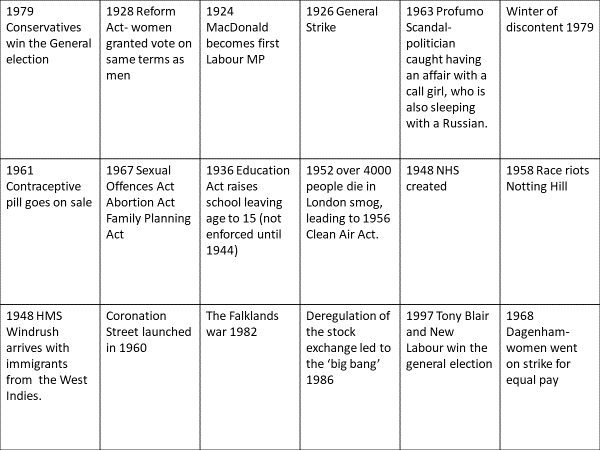 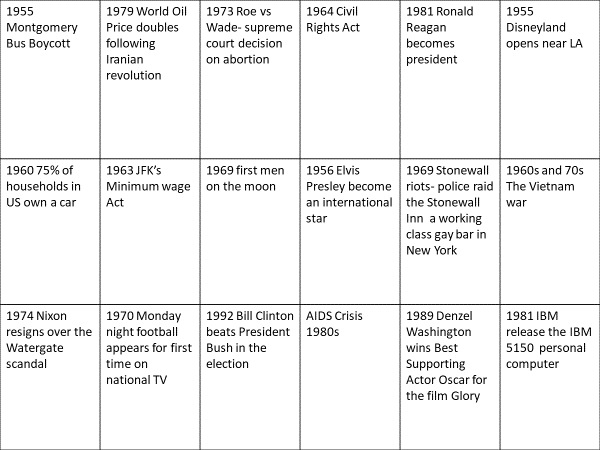 Reading, watching and listening Britain Transformed USA: conformity and challenge 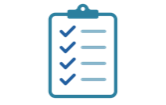 Complete this MOOC.This free online course explores the building blocks of our political views: freedom, community, place, justice and choice.Propaganda and Ideology in Everyday LifeUniversity of Nottingham and the British LibraryAvailable nowListen to this radio programme. 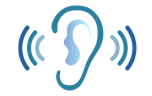 Comedy series that takes listeners back in time, feeding hashtags, trolls and trending topics into moments in History.History Retweeted BBC ProgrammesRead this article.  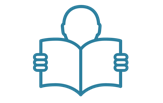 This article pivots through 13.7 billion years of history, telling a story of how the world — against all odds — became a place of 7 billion humans interconnected in highly complex ways.A history curriculum that starts at the beginning of timeIdeas TEDListen to this radio programme. History as told by the people who were there. There are hundreds of episodes with a new one every day. Witness HistoryBBC ProgrammesWatch this TED talk.     Insightful talks that offer fresh, thoughtful perspectives on Black identity. This playlist has 23 different talks all exploring different aspects of black identity, culture and history.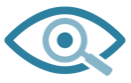 Talks to celebrate Black History MonthTED Talk 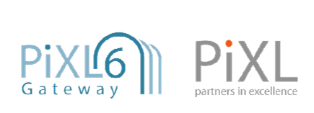 Title AuthorResource type Overview / Big NarrativeOverview / Big NarrativeOverview / Big NarrativeHistory of Modern Britain Andrew MarrNon-fictionSmall Island Andrea LevyBook The Crown Netflix Drama series How Britain Really Works, Stig Abell (History Hit)Dan SnowPodcast (+ accompanying book)Mas Media Popular Culture and Social Change since 1945 Stuart Clayton Book Thatcherism and British Politics: The End of Consensus? Dennis A KavanahBook Road to Wigan Pier George OrwellBook Black and British: a Forgotten History David OlusogaBook White Teeth Zadie Smith Book Political environmentPolitical environmentPolitical environmentThe Heart of Government: 100 Years of the Cabinet Office, Ben Gummer (History Hit)Dan SnowPodcast (+ accompanying book)Clement Attlee, John Bew and Anna Whitelock (History Hit)Dan SnowPodcast (+ accompanying book)The Cabinet of World War II, David Owen (History Hit)Dan SnowPodcast (+ accompanying book)Women of WestminsterDan SnowPodcast (+ accompanying book)Winston Churchill, Andrew Roberts (Histoty Hit)Dan SnowPodcast (+ accompanying book)Economic environmentEconomic environmentEconomic environmentHow Debt Made Nations Great, Martin Slater (History Hit)Dan SnowPodcast (+ accompanying book)The Economics of WW2, Duncan Weldon (History Hit)Dan SnowPodcast (+ accompanying book)Society Society Society Windrush, Empire and the Legacy of Slavery, David Lammy (History Hit)Dan SnowPodcast (+ accompanying book)The Empire Windrush,  Alex Von Tunzelmann (History Hit)Dan SnowPodcast (+ accompanying book)Security&Freedom in Britain at the Start of WW2, Henry Hemming (History Hit)Dan SnowPodcast (+ accompanying book)Protest: Spirit of the People, Donald Macintyre (History Hit)Dan SnowPodcast (+ accompanying book)Britain and Empire in 20th Centruy, David Edgerton (History Hit)Dan SnowPodcast (+ accompanying book)The Unwanted: The secret Windrush Files David OlusogaBBC doc CultureCultureCultureWhen Football Banned Women, Clare Balding (History Hit)Dan SnowPodcast (+ accompanying book)Life as a Woman in WW2, Eve Warton (History Hit)Dan SnowPodcast (+ accompanying book)The Sexual Revolution, Virginia Nicholson (History Hit)Dan SnowPodcast (+ accompanying book)Thatcher Thatcher Thatcher Thatcher: A Very British Revolution BBC TV Documentary Thatcher (History Hit) Dan SnowPodcast Fall of the Iron Lady Dan Snowpodcast Title AuthorResource type Political Polarisation in the USA, Joanne Freeman (History Hit)Dan SnowPodcast (+ accompanying book)Strength to Love Martin Luther King Sermons The 13th Amendment Netflix/ YouTubeAva DuVernayDocumentary Selma N/AFilm The Long Civil Rights Movement and the Political Uses of the PastJacqueline Dowd HallArticle The Great Gatsby F Scott FitzgeraldBook Of Mice and Men John Steinbeck Book Mouth Full of BloodToni MorrisonBook The Catcher in the Rye J.D Sallinger Book Fear and Loathing in Las Vegas: a Savage Journey into the Heart of America Hunter S ThompsonBook Invisible Man Ralph EllisonBook Death of A SalesmanArthur Miller Book Streetcar Named Desire Tennessee Williams Book I Know Why the Caged Bird SingsMaya AngelouBook Who Killed Malcolm XNetflixDocumentary series1619 Nikole Hannah-JonesPodcast Follow these useful links https://www.nationalarchives.gov.uk/education/britain1906to1918/https://www.ushistory.org/us/https://www.myheplus.com/post-16/subjects/history